Новый год в "Сказке"Новый год ступает на порог.
 Пусть несет он вам веселье.Новых, светлых вам дорогИ во всех делах везенья!

             
   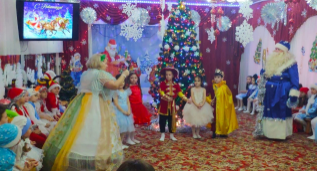 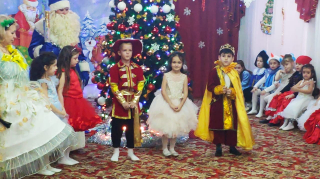 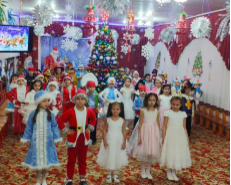 